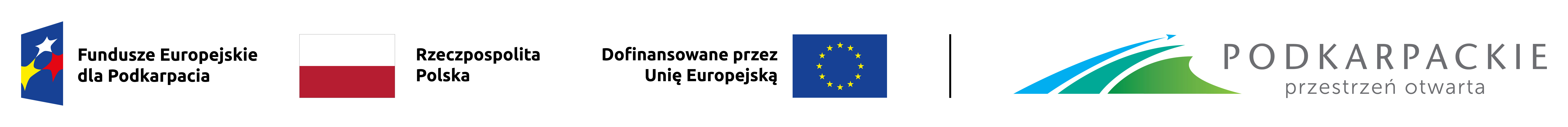              Stalowa Wola, dnia…….…………………..Wnioskodawca:……………….…………………..     (imię i nazwisko)……………….…………………..  (nr ewidencyjny w PUP)					STAROSTA		STALOWOWOLSKIWNIOSEKo przyznanie bonu na zasiedlenie dla osoby bezrobotnej do 30 roku życia na podstawie art. 66n ustawy z dnia 20 kwietnia 2004 r. o promocji zatrudnienia i instytucjach rynku pracy (tekst jednolity Dz. U. z 2023 r., poz. 735)	
złożony w ramach projektu pn. w ramach projektu pn. „Aktywizacja osób bezrobotnych z powiatu stalowowolskiego (I)” współfinansowanego z Europejskiego Funduszu Społecznego Plus (EFS+) w ramach programu regionalnego Fundusze Europejskie dla Podkarpacia 2021-2027, Priorytet 7 „Kapitał Ludzki gotowy do zmian”, Działanie FEPK.07.01 Aktywizacja zawodowa osób pozostających bez pracyDane szczegółowe dotyczące wnioskodawcy:Adres zamieszkania…………………………………………………………………………………………………….…………….………Data i miejsce urodzenia…………………………………....…… PESEL…………………………………………...………………Numer dowodu osobistego, data wydania, organ wydający ……………………………………...………………..…       ……………………………………………………...………………………….…………………………………………..…………………….….Numer telefonu……………………….... e - mail……............……………………………..……………………...……….……Nazwa banku i numer rachunku bankowego ………………………………………………………….……………………………………………………………………………………...……….…………………………………………………………...…………..…………...Dane dotyczące planowanego podjęcia: zatrudnienia/innej pracy zarobkowej/ działalności gospodarczej  zwanych dalej „ zatrudnieniem”.Miejscowość, w której wnioskodawca zamieszka w związku z podjęciem zatrudnienia (tylko teren Polski):…..…………………………………...……………………………………...…………….………Odległość od miejsca dotychczasowego zamieszkania do miejscowości, w której wnioskodawca zamieszka w związku z podjęciem zatrudnienia wynosi ……………………………… kilometrów.Łączny czas dojazdu i powrotu środkami transportu zbiorowego pomiędzy dotychczasowym miejscem zamieszkania, a miejscem, w którym planowane jest podjęcie zatrudnienia wynosi ……….…………….…… godzin dziennie.Przewidywane miesięczne wynagrodzenie lub przychód  w związku z planowanym podjęciem zatrudnienia wyniesie (brutto):…...…………………….……………………………………………..…………….……..………………Przewidywany okres zatrudnienia:………………………………………………….………………..………..……..…………………Przewidywane koszty zamieszkania, jakie zostaną poniesione w związku z podjęciem zatrudnienia (proszę wymienić rodzaj kosztu oraz kwotę w złotych).……………………………………………………………………..………………..……………………………….…………………….…………………………………….………..……………………………………………………………………………………………………………..…………..……..……………………………….………………………………………………………….………..………………………………………………..…………………………………………………………………………………………………..………………..……………………………….…………………….…………………………………………………………………………………………………………………………………….…….………..……………….………………………Uzasadnienie celowości przyznania bonu na zasiedlenie ……………………………………………………………………..………………..……………………………….………………………………..………………………….………..…………………………………………………………………………………………………………………..………………..……………………………….………………………………………………………….………..…………………………………………………………………………………………………………………..………………..……………………………….…………………………………………………………..………..……………………………………………………………………………..………………..……………………………….………………………….……………………………….………..……………………………………………………………………………………………………………………………..….……………Wnioskowana kwota bonu na zasiedlenie  …………...…………………...………………zł Proponuję zabezpieczenie ewentualnych roszczeń PUP z tytułu przyznania bonu na zasiedlenie 
w formie .................................................................................................................................................Oświadczenie:Dotychczas mieszkałem(am) (w okresie od ………………………. do …………………………) / nie mieszkałem (am)  
w miejscowości (lub jej okolicach), w której planuję podjęcie zatrudnienia.……...…………….…………………..……………					                                  czytelny podpis wnioskodawcy Świadomy, iż zeznanie nieprawdy lub zatajenie prawdy, zgodnie z art. 233 § 1 Kodeksu Karnego podlega karze pozbawienia wolności od 6 miesięcy do lat 8, oświadczam że dane zawarte   w niniejszym wniosku są zgodne z prawdą.……...…………….…………………..……………					                                  czytelny podpis wnioskodawcy Załącznik do wniosku:W przypadku planowanego podjęcia zatrudnienia lub innej pracy zarobkowej należy dołączyć oświadczenie pracodawcy (druk oświadczenia -  załącznik nr 1 do wniosku).Dokumenty dot. proponowanej formy zabezpieczenia umowy.OPINIA DORADCY KLIENTA – w zakresie zgodności wnioskowanego wsparcia z kryteriami dostępności instrumentu i spełnienia warunków wynikających z art. 66n ustawy oraz aktywność osoby bezrobotnej w procesie poszukiwania pracy na lokalnym rynku pracy: ………….………………………………………………………….………..……………………………….………………….…………………………………………….………………………………………………………….………..……………………………….………………….…………………………………………….………………………………………………………….………..……………………………….………………….……………………………………………...……………………………………………….……………………………………………………………..………………..………………………………….………………………………………………………….………..……………………………….………………….…………………………………………….………………………………………………………….………..……………………………….………………….…………………………………………….………………………………………………………….………..……………………………….………………….…………………………………………….………………………………………………………….………..……………………………….………………….……………………………………………...……………………………………………….……………………………………………………………..………………..………………………………….………………………………………………………….………..……………………………….………………….…………………………………		………………….……………………………… 								                         data i podpis doradcy klientaPOUCZENIE:Bon na zasiedlenie może zostać przyznany w związku z podjęciem przez osobę bezrobotną do30 roku życia  poza miejscem dotychczasowego zamieszkania zatrudnienia, innej pracy zarobkowej lub działalności gospodarczej, jeżeli:z tytułu ich wykonywania będzie osiągała wynagrodzenie lub przychód w wysokości  co najmniej minimalnego wynagrodzenia za pracę brutto miesięcznie oraz będzie podlegała ubezpieczeniom społecznym,odległość od miejsca dotychczasowego zamieszkania do miejscowości, w której osoba bezrobotna zamieszka w związku z podjęciem zatrudnienia, innej pracy zarobkowej lub działalności gospodarczej wynosi co najmniej  lub czas dojazdu do tej miejscowości i powrotu do miejsca dotychczasowego zamieszkania środkami transportu zbiorowego przekracza łącznie co najmniej 
3 godziny dziennie,będzie pozostawała w zatrudnieniu, wykonywała inną pracę zarobkową lub będzie prowadziła działalność gospodarczą przez okres co najmniej 6 miesięcy.Wyżej wymienione warunki muszą zostać spełnione łącznie.Bon na zasiedlenie przyznawany jest, po pozytywnym rozpatrzeniu wniosku i akceptacji proponowanej formy zabezpieczenia, na podstawie umowy, w wysokości w niej określonej, nie wyższej jednak niż 200% przeciętnego wynagrodzenia za pracę, z przeznaczeniem na pokrycie kosztów zamieszkania związanych 
z podjęciem zatrudnienia innej pracy zarobkowej lub działalności gospodarczej.Formami zabezpieczenia zwrotu wartości przyznanego bonu może być poręczenie, weksel z poręczeniem wekslowym (aval), blokada środków zgromadzonych na rachunku bankowym.   Warunkiem zawarcia umowy jest zgoda małżonka bezrobotnego oraz zgoda małżonka poręczyciela  
(w przypadku poręczenia, weksla z poręczeniem wekslowym (aval)) na zaciągnięcie  zobowiązania złożona 
w formie pisemnej w obecności upoważnionego pracownika PUP lub notariusza. Zgoda współmałżonka nie jest wymagana, jeżeli małżonkowie ustanowili rozdzielność majątkową.W przypadku weksla z poręczeniem wekslowym (aval) wymaga się jednego poręczyciela. Bezrobotny powinien przedłożyć w załączeniu do wniosku zaświadczenie o dochodach uzyskiwanych przez poręczyciela oraz oświadczenie o aktualnych jego zobowiązaniach finansowych na druku obowiązującym w PUP.Poręczycielem może być osoba fizyczna:zamieszkująca i osiągająca dochody na terenie Rzeczpospolitej Polskiej, pozostająca w stosunku pracy z pracodawcą niebędącym w stanie likwidacji lub upadłości, zatrudniona na czas nieokreślony lub określony nie krótszy niż 1,5 roku  licząc od daty złożenia wniosku, niebędąca w okresie wypowiedzenia, prowadząca przez okres co najmniej 6 miesięcy działalność gospodarczą, która nie jest 
w stanie likwidacji lub upadłości, nieposiadająca zaległości wobec ZUS i Urzędu Skarbowego, za wyjątkiem osoby prowadzącej działalność gospodarczą opodatkowaną w formie ryczałtu lub karty podatkowej,posiadająca prawo do emerytury lub renty z tytułu niezdolności do pracy, przyznanej na okres nie krótszy niż 1,5 roku licząc od daty złożenia wniosku.W przypadku zabezpieczenia w formie blokady środków na rachunku bankowym kwotę do zabezpieczenia stanowi wartość przyznanych środków, okres dokonania blokady 1,5 roku.Ostateczną decyzję w sprawie akceptacji proponowanej formy zabezpieczenia podejmuje Dyrektor PUP.Osoba bezrobotna po otrzymaniu bonu jest obowiązana w terminie:do 30 dni od dnia otrzymania bonu na zasiedlenie dostarczyć do powiatowego urzędu pracy dokument potwierdzający podjęcie zatrudnienia, innej pracy zarobkowej lub działalności gospodarczej  i oświadczenie o spełnieniu warunku, o którym mowa w lit. b pouczenia;do 7 dni, odpowiednio od dnia utraty zatrudnienia, innej pracy zarobkowej lub zaprzestania wykonywania działalności gospodarczej i od dnia podjęcia nowego zatrudnienia, innej pracy zarobkowej lub działalności gospodarczej, przedstawić powiatowemu urzędowi pracy oświadczenie 
o utracie zatrudnienia, innej pracy zarobkowej lub zaprzestaniu wykonywania działalności gospodarczej i podjęciu nowego zatrudnienia, innej pracy zarobkowej lub działalności gospodarczej oraz oświadczenie o spełnieniu warunku, o którym mowa w lit. b pouczenia;do 8 miesięcy od dnia otrzymania bonu na zasiedlenie udokumentować pozostawanie w zatrudnieniu, wykonywanie innej pracy zarobkowej lub prowadzenie działalności gospodarczej przez okres 
6 miesięcy.W przypadku niewywiązania się z obowiązków zawartych w:-  pkt 1 i 2 pouczenia oraz w przypadku nieudokumentowania okresu pozostawania  w zatrudnieniu, wykonywania innej pracy zarobkowej lub prowadzenia działalności gospodarczej (pkt 3 pouczenia) - kwota bonu na zasiedlenie podlega zwrotowi w całości w terminie 30 dni od dnia doręczenia wezwania Urzędu; -  pkt 3 pouczenia w przypadku pozostawania w zatrudnieniu, wykonywania innej pracy zarobkowej lub prowadzenia działalności gospodarczej przez okres krótszy niż 6 miesięcy - kwota bonu na zasiedlenie podlega zwrotowi proporcjonalnie do udokumentowanego okresu pozostawania w zatrudnieniu, wykonywania innej pracy zarobkowej lub prowadzenia działalności gospodarczej w terminie 30 dni od dnia doręczenia wezwania Urzędu.Zapoznałem się z treścią pouczenia.………………………………….…….…………………………… 							        data i czytelny podpis wnioskodawcyPrzyznaję bon na zasiedlenie w kwocie ………………………….. / odmawiam przyznania bonu na zasiedlenie (niepotrzebne skreślić) Uzasadnienie odmowy przyznania bonu na zasiedlenie………………………….……………………………………………………. …………………………………………………………………………………………………………………………………….……………...…….………….                                                                                                                                   …………………………………………… 										data i podpis Starosty